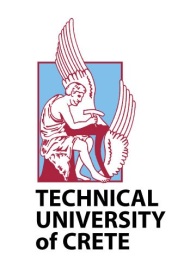 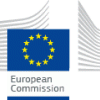 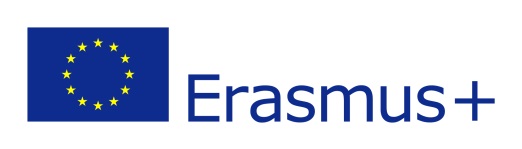 ΑΡΧΙΚΗ ΑΙΤΗΣΗ ΕΓΚΡΙΣΗΣ ΑΝΤΙΣΤΟΙΧΙΣΗΣ ΜΑΘΗΜΑΤΩΝ ERASMUSΧανιά …../……/201…Προς της ΓΣ της Σχολής………………………..……………………………………………………………………..Πολυτεχνείου ΚρήτηςΠαρακαλώ πολύ όπως  εγκριθεί, καταχωρηθεί και αναγνωριστεί η αντιστοίχιση των μαθημάτων που αναγράφονται στον παρακάτω πίνακα, τα οποία πρόκειται να παρακολουθήσω κατά τη διάρκεια της κινητικότητάς μου, στο πλαίσιο του Προγράμματος Erasmus+ στο:Επισυνάπτεται η αναλυτική ύλη των μαθημάτων που πρόκειται να παρακολουθήσω στο Ίδρυμα ΥποδοχήςONOMAΕΠΩΝΥΜΟΔΙΑΝΥΟΜΕΝΟ ΕΞΑΜΗΝΟ ΣΠΟΥΔΩΝΑΡΙΘΜ. ΜΗΤΡΩΟΥ ΣΧΟΛΗΣΤΗΛΕΦΩΝΟE-MAILΠΑΝΕΠΙΣΤΗΜΙΟΧΩΡΑΤΜΗΜΑ/ΣΧΟΛΗΕΞΑΜΗΝΟΧειμερινό / Εαρινό (επιλέξτε ένα από τα δύο)ΑΚΑΔΗΜ. ΕΤΟΣΠΛΗΡΟΦΟΡΙΕΣ ΣΧΕΤΙΚΑ ΜΕ ΤΟ ΙΔΡΥΜΑ ΥΠΟΔΟΧΗΣ ΣΤΟ ΕΞΩΤΕΡΙΚΟΠΛΗΡΟΦΟΡΙΕΣ ΣΧΕΤΙΚΑ ΜΕ ΤΟ ΙΔΡΥΜΑ ΥΠΟΔΟΧΗΣ ΣΤΟ ΕΞΩΤΕΡΙΚΟΠΛΗΡΟΦΟΡΙΕΣ ΠΟΥ ΑΦΟΡΟΥΝ ΤΗ ΟΙΚΕΙΑ ΣΧΟΛΗ ΤΟΥ ΦΟΙΤΗΤΗ ΣΤΟ ΠΟΛΥΤΕΧΝΕΙΟ ΚΡΗΤΗΣΠΛΗΡΟΦΟΡΙΕΣ ΠΟΥ ΑΦΟΡΟΥΝ ΤΗ ΟΙΚΕΙΑ ΣΧΟΛΗ ΤΟΥ ΦΟΙΤΗΤΗ ΣΤΟ ΠΟΛΥΤΕΧΝΕΙΟ ΚΡΗΤΗΣΠΛΗΡΟΦΟΡΙΕΣ ΠΟΥ ΑΦΟΡΟΥΝ ΤΗ ΟΙΚΕΙΑ ΣΧΟΛΗ ΤΟΥ ΦΟΙΤΗΤΗ ΣΤΟ ΠΟΛΥΤΕΧΝΕΙΟ ΚΡΗΤΗΣΤίτλος μαθήματος Ιδρύματος Υποδοχής (ΙΥ)ECTS Μαθήματος στο ΙΥΤίτλος μαθήματος οικείας Σχολής του φοιτητή στο Πολ.Κρ.(ΠΡΟΣΟΧΗ!! ΣΤΑ ΕΛΛΗΝΙΚΑ!!!)Κωδ. Μαθήματος στην οικεία Σχολή Πολ. Κρ.ECTS Μαθήματος οικείας Σχολής